Oświadczam, że do realizacji zamówienia publicznego skieruję następujące osoby:INŻYNIER REZYDENTINSPEKTOR NADZORU W SPECJANOŚCI KONSTRUKCYJNO – BUDOWLANEJ INSPEKTOR NADZORU W BRANŻY SANITARNEJINSPEKTOR NADZORU W BRANŻY ELEKTRYCZNEJ I AKPIATECHNOLOGUWAGA – z powyższego wykazu powinno wynikać, że osoby będą spełniać wymagania określone w Rozdziale VIII ust. 2 pkt 4 lit b IDW oraz kryterium Doświadczenie osób wyznaczonych do realizacji zamówienia (D) – doświadczenie wskazane w ofercie.Oświadczam/-y, że wypełniłem/-liśmy obowiązki informacyjne przewidziane w art. 13 lub art. 14 RODO wobec osób fizycznych, od których dane osobowe bezpośrednio lub pośrednio pozyskałem/-aliśmy w celu ubiegania się o udzielenie zamówienia publicznego w niniejszym postępowaniu.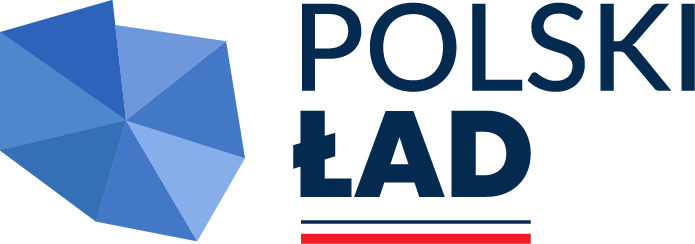 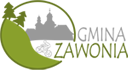 Realizacja inwestycji finansowana będzie ze środków Rządowego Funduszu Inwestycji Lokalnych oraz Programu Rządowego Fundusz POLSKI ŁAD: Program Inwestycji StrategicznychRealizacja inwestycji finansowana będzie ze środków Rządowego Funduszu Inwestycji Lokalnych oraz Programu Rządowego Fundusz POLSKI ŁAD: Program Inwestycji StrategicznychGmina Zawoniaul. Trzebnicka 11, 55-106 ZawoniaNIP: 915 16 03 787 REGON: 931934905Platforma: https://platformazakupowa.pl/pn/zawonia    Strona internetowa postepowania:  https://platformazakupowa.pl/pn/zawonia    WYKAZ OSÓB skierowanych przez Wykonawcę do realizacji zamówienia publicznego, składany na potwierdzenie spełniania warunku udziału w postępowaniu określonego w Rozdziale VIII ust. 2 pkt 4 lit b IDWWYKAZ OSÓB skierowanych przez Wykonawcę do realizacji zamówienia publicznego, składany na potwierdzenie spełniania warunku udziału w postępowaniu określonego w Rozdziale VIII ust. 2 pkt 4 lit b IDWNazwa WykonawcyAdres WykonawcyLP.Imię i nazwiskoUprawnienia budowlaneDoświadczenie zawodowe UWAGA: wskazane informacje mają na celu potwierdzenie spełniania wymagań Zamawiającego!!!Podstawa do dysponowania LP.Imię i nazwiskoUprawnienia budowlaneDoświadczenie zawodowe  UWAGA: wskazane informacje mają na celu potwierdzenie spełniania wymagań Zamawiającego!!!Podstawa do dysponowania LP.Imię i nazwiskoUprawnienia budowlaneDoświadczenie zawodowe  UWAGA: wskazane informacje mają na celu potwierdzenie spełniania wymagań Zamawiającego!!!Podstawa do dysponowania 1.2.3.LP.Imię i nazwiskoUprawnienia budowlaneDoświadczenie zawodowe UWAGA: wskazane informacje mają na celu potwierdzenie spełniania wymagań Zamawiającego!!! Podstawa do dysponowania 1.2.LP.Imię i nazwiskoUprawnienia budowlaneDoświadczenie zawodowe UWAGA: wskazane informacje mają na celu potwierdzenie spełniania wymagań Zamawiającego!!!Podstawa do dysponowania 1.2.3.4.5.6.7.